ABSURDAMENTE ESTRANHODe 03 a 07 de Setembro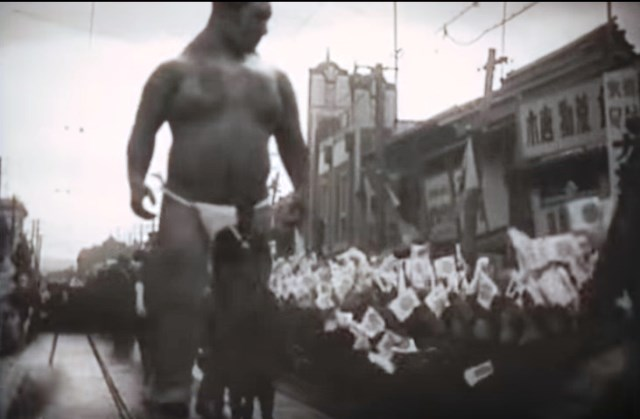 Da Weird Wave grega ao Manzai japonês, novos movimentos de cinema contemporâneo vem se destacando pela capacidade de criar visões muito particulares do mundo, ao mesmo tempo realistas e absurdas, se enveredando em novas vertentes do cinema estranho. Se distanciando do surrealismo, que explora um inconsciente sem regras e pode ser, em sua natureza, incoerente; e do cinema fantástico, que busca justificativas sobrenaturais ou científicas para criar uma narrativa provável;  estas diferentes visões que surgem de novos movimentos como o Manzai Cinema de Hitoshi Matsumoto, ou a Weird Wave grega, personificada no diretor Yorgos Lanthimos, acompanham personagens excêntricos em uma realidade estranha, que subverte a nossa sem necessariamente abandoná-la, e são extremamente eficientes na construção de uma coerência de mundo em que o absurdo, o estranho e o excêntrico se tornam realmente possíveis. A mostra selecionou alguns filmes e diretores que se destacam por essa eficiência em construir uma visão única e estranha do mundo, e sustentá-la sob uma linha muito tênue entre gênero e autoria. FILMESA FAVORITA, de Yórgos LánthimosThe Favourite, EUA/Reino Unido, 2019, 120 min, DCP, 14 anosCom Olivia Colman, Rachel Weisz, Emma StoneNa Inglaterra do século XVIII, Sarah Churchill, a Duquesa de Marlborough (Rachel Weisz) exerce sua influência na corte como confidente, conselheira e amante secreta da Rainha Ana (Olivia Colman). Seu posto privilegiado, no entanto, é ameaçado pela chegada de Abigail (Emma Stone), nova criada que logo se torna a queridinha da majestade e agarra com unhas e dentes à oportunidade única.DENTE CANINO, de Yórgos LánthimosKynodontas, Grécia, 2009, 96 min, DCP, 18 anosCom Christos Stergioglou, Angeliki Papoulia, Mary Tsoni Pai, mãe e três filhos vivem nos arredores de uma cidade. A casa é isolada por uma alta cerca que os filhos nunca puderam ultrapassar. Eles são educados, entediados e exercitados da maneira que seus pais acham correto, sem nenhuma interferência do mundo externo. Acreditam que o avião que veem passando ao longe no céu é um simples brinquedo, e zumbis são flores pequenas e amarelas. A única pessoa autorizada a entrar na casa é Christina, que trabalha no escritório do pai e visita o filho a fim de satisfazer suas necessidades sexuais. Toda a família gosta dela, em especial a filha mais velha. Um dia, Christina dá a ela uma bandana que brilha no escuro e pede uma outra coisa em troca.ENTRETENIMENTO, de Rick AlversonEntertainment, EUA, 2015, 113 min, DCP, 16 anosCom Gregg Turkington, John C. Reilly, Tye Sheridan Filmado no deserto de Mojave, o filme acompanha um comediante depressivo, que viaja se apresentando em pequenos clubes de Las Vegas, enquanto se dirige para Los Angeles para se encontrar com a filha.PARAÍSO: AMOR, de Ulrich SeidlParadies: Liebe, Austria / Alemanha, 2012, 120 min, DCP, 18 anosCom Inge Maux, Margarete Tiesel, Peter KazunNarra a história de mulheres brancas europeias na faixa dos 50 anos que passam férias no Quênia, onde conhecem os chamados "Beach Boys", homens jovens que viram seus amantes. Quem explora e quem é explorado na indústria do turismo sexual é a questão principal do filme. Um retrato forte e inquietante sobre a solidão feminina e o desequilíbrio econômico na África.R100, de Hitoshi MatsumotoR100, Japão, 2013, 94 min, DCP, 18 anos Com Nao Ōmori, Shinobu Terajima, Hitoshi MatsumotoO assalariado Takafumi Katayama assina um contrato para entrar em um misterioso clube de BDSM onde várias dominatrixes, cada uma com a sua especialidade, vão atacá-lo e humilhá-lo em público. O contrato dura 1 ano e não é permitido cancelar. O SAMURAI INOFENSIVO, de Hitoshi MatsumotoScabbard Samurai, Japão, 2010, 103 min, DVD, 12 anosCom Jun Kunimura, Itsuji Itao, Masatô Ibu |Um mestre samurai é capturado e tem 30 dias para fazer um garoto príncipe sorrir, ou ele deverá cometer seppuku.SYMBOL, de Hitoshi MatsumotoShinboru, Japão, 2009, 93 min, DVD, 16 anos Com Hitoshi Matsumoto, David Quintero, Luis Accinelli Um homem acorda sozinho em uma sala branca e iluminada, sem portas ou janelas. Quando ele pressiona uma espécie de botão preso na parede, uma escova rosa surge no quarto. Logo, o homem se vê cercado por uma série de eventos esquisitos e percebe que deve encontrar o botão que dará o que ele precisa: Uma oportunidade de escapar daquele lugar bizarro.BIG MAN JAPAN, de Hitoshi MatsumotoDai-Nihonjin, Japão, 2007, 113 min, DVD, 14 anosCom Hitoshi Matsumoto, Riki Takeuchi, UaUm homem excêntrico de quarenta anos vive sozinho em uma casa decrépita em Tóquio. Periodicamente, ele se transforma em um gigante, com cerca de trinta metros de altura e defende o Japão lutando contra monstros de tamanhos similares ao dele que surgem para destruir e criar o caos em várias cidades.RUBBER - O PNEU ASSASSINO, de Quentin DupieuxRubber, França, 2011. 75 min, DCP, 16 anosCom Stephen Spinella, Roxane Mesquida, Jack Plotnick Em pleno deserto californiano, um pneu com poderes telepáticos acorda subitamente e começa a assassinar todos os seres vivos que encontra pela frente. Enquanto os habitantes locais assistem incrédulos os crimes cometidos pelo emborrachado serial killer das rodovias, policiais dão início a uma caçada ao criminoso, que passa a nutrir misteriosa paixão por uma jovem. O HOMEM SEM PASSADO, de Aki KaurismäkiMies vailla menneisyyttä, Finlândia, 2002, 97 min, DCP, 12 anosCom Kati Outinen, Sakari Kuosmanen, Esko Nikkari maisPouco após chegar a Helsinque de trem um homem é surrado tão brutalmente que perde a memória. Incapaz de lembrar do próprio nome ou de qualquer outra informação sobre seu passado, ele tem dificuldades para arranjar um emprego ou um apartamento para morar. Então começa a viver como pode, no submundo da cidade, onde encontrará pessoas como ele, deserdadas da sociedade, que serão suas companheiras e o ajudarão a reajustar sua existência.PROGRAMAÇÃODia 3 - Terça-feiraRUBBER - O PNEU ASSASSINO_15h30ENTRETENIMENTO_17hR100_19h30Dia 4 - Quarta-feiraDente Canino_15hO Samurai Inofensivo_17hPARAISO: AMOR_19h30Dia 5 - Quinta-feiraO Samurai Inofensivo_15h30BIG MAN JAPAN_17h30Dente Canino_20h00Dia 6 - Sexta-feiraENTRETENIMENTO _15h00O HOMEM SEM PASSADO_17h30A FAVORITA_19h30Dia 7 - SábadoRUBBER_16h00BIG MAN JAPAN_17h30SYMBOL_20h00